ИНФОРМАЦИЯ      01.06.2016 года  состоялись  торжественные открытия  17 пришкольных  лагерей   с дневным пребыванием детей, в которых будут  оздоровлены 646 учащихся  в 1 смену. В первую очередь отдыхом и оздоровлением охвачены дети из малообеспеченных и неполных семей  . 175 учащихся  охватит самый многочисленный лагерь в Каширском муниципальном районе - « Оптимист» , располагающийся на базе МКОУ « Колодезянская СОШ». Руководитель отдела образования администрации Каширского  муниципального района                                                             Л.А. Еренкова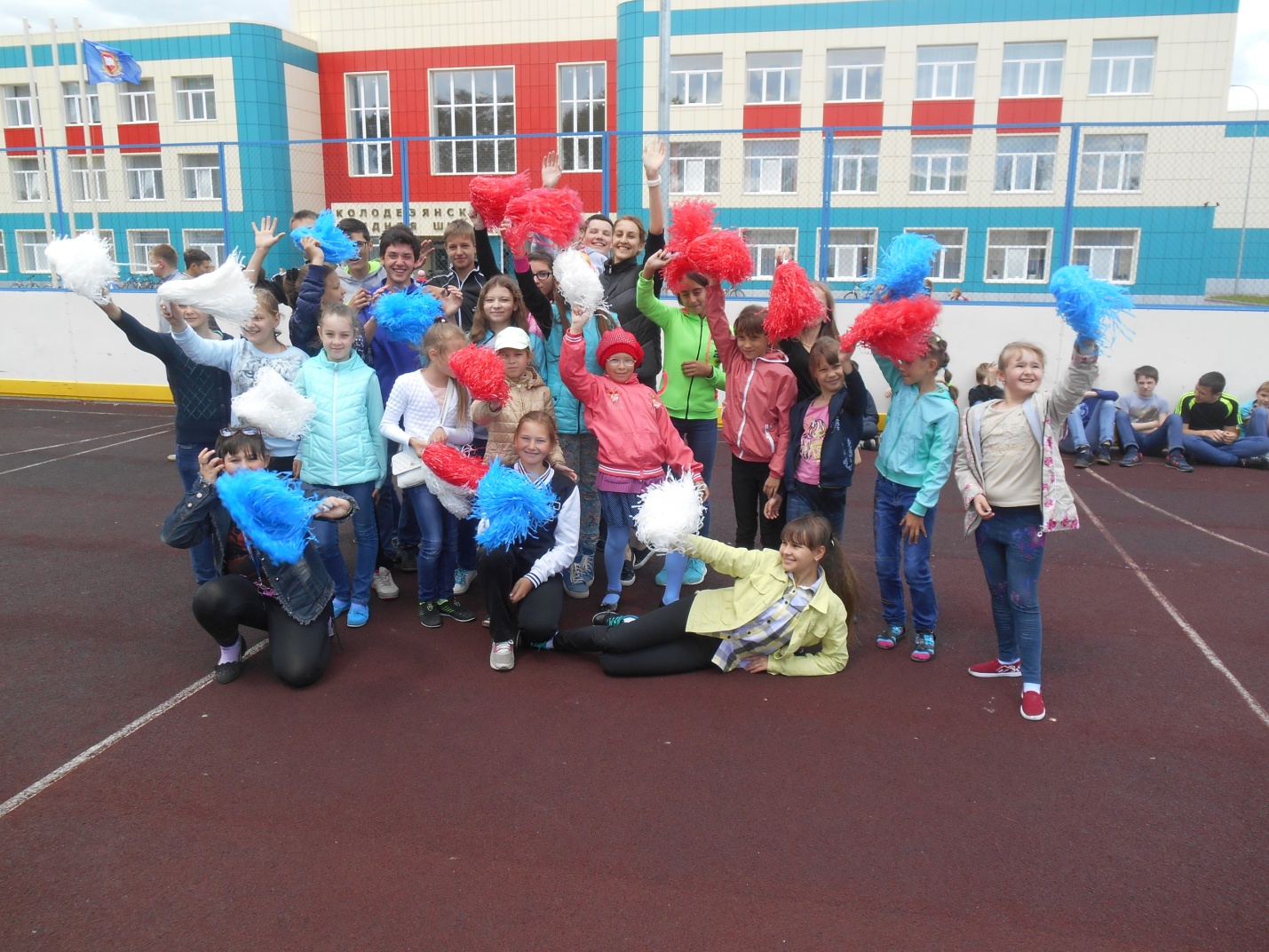 